Prezydent Miasta Pruszkowa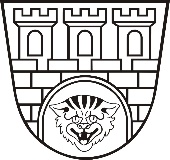 Zarządzenie nr 182/2022Prezydenta Miasta Pruszkowaz dnia 2 sierpnia 2022 r.    w sprawie ogłoszenia konkursu na stanowisko Dyrektora Żłobka Miejskiego Nr 3 w Pruszkowie, ul. Jarzynowa 21 Na podstawie art. 30 ust. 2 pkt 5, art. 33 ust. 5 ustawy z dnia 8 marca 1990 r. o samorządzie gminnym (t. j. Dz. U. z 2022 r. poz. 559 ze zm.), art. 11 ust. 1 i art. 13 ustawy z dnia 21 listopada 
2008 r. o pracownikach samorządowych (t. j. Dz.U. z 2022 r. poz. 530), w związku z art. 13, art. 15 
ust. 4 i art. 18 ustawy z dnia 4 lutego 2011 r. o opiece nad dziećmi do lat 3 (t. j. Dz.U. z 2022 r. poz. 1324 ze zm.) zarządzam, co następuje:§ 1Ogłaszam konkurs na stanowisko Dyrektora Żłobka Miejskiego nr 3 w Pruszkowie, 
ul. Jarzynowa 21.Treść ogłoszenia o konkursie, stanowi załącznik nr 1 do niniejszego zarządzenia. § 2Konkurs przeprowadzi komisja konkursowa powołana odrębnym zarządzeniem.Komisja konkursowa będzie pracować na podstawie Regulaminu Konkursu na stanowisko Dyrektora Żłobka Miejskiego Nr 3 w Pruszkowie, stanowiącego załącznik nr 2 do niniejszego zarządzenia.§ 3Ogłoszenie podlega publikacji w Biuletynie Informacji Publicznej oraz na tablicy ogłoszeń w siedzibie Urzędu Miasta Pruszkowa.§ 4Wykonanie Zarządzenia powierza się Naczelnikowi Wydziału Edukacji.§ 5Zarządzenie wychodzi w życie z dniem podpisania.Prezydent Miasta Pruszkowa                                                                                                    			Paweł Makuch 